November 1, 2021Dear Cordry Sweetwater Conservancy District Freeholders:If you are a current Community Fire Service Member of the Cordry-Sweetwater Volunteer Fire Department and Ambulance Corps, Inc. (CSVFD), thank you. Your support allows the CSVFD to continue to provide the same high level of service for our community including an ISO rating of 4 out of 10. A lower ISO rating may provide for savings on your homeowner’s insurance. Your $75.00 annual membership fee covers the period from January 1, 2022 through December 31, 2022.  The membership application is at the end of this letter.  You may mail your check made out to CSVFD to 101 Firehouse Rd, Nineveh, IN 46164 or pay at the CSCD Office by check or cash.  If you’ve recently paid your dues for 2022 please disregard this letter. If you were not a Community Fire Service Member for the calendar year of 2021, we urge you to consider becoming one. Cordy Sweetwater Lot Owners Association (CSLOA) membership does not provide any benefits for fire or EMS services as it has in past years.Your Community Fire Service Membership entitles you to:Free service in the event of a fire at your address (unless it’s due to an illegal activity or an unattended fire).  The cost of a fire response can be from $250 to $7,000. Expendable supplies will be billed at replacement cost.Free basic life support (BLS) ambulance transport to either Johnson Memorial or Columbus Regional hospitals.  The cost of an ambulance transport can be more than $350.  Medical supplies will be billed at replacement cost.  Transport is also available to other hospitals up to 35 miles for an additional mileage fee.As a professional organization existing since 1970, we strive to meet the needs of and protect our citizens during any emergency.  The CSVFD is dedicated to providing high quality fire, rescue, lifesaving, and fire prevention services to the citizens residing in and visiting the Cordry Sweetwater Conservancy District.If you or anyone you know is interested in becoming a volunteer firefighter or emergency medical technician (EMT) please contact us.  You are welcome to attend our public meetings on the third Thursday of each month at 7:30 pm at our station.As always, we value and appreciate immensely your continuing support at our fundraising activities.  Thank you for your consideration in becoming a Community Fire Service Member and/or renewing your existing membership. If you have any questions, you may leave a message at (317) 933-2224 and someone will contact you. You may also contact us by email at csfdtraining@gmail.com.Sincerely,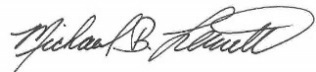 Michael Leavitt, Fire Chief2022 Community Fire Service Membership Application(Term January 1, 2022 to December 31, 2022)Name(s) Listed on Property _____________________________________________________________________________________________Permanent Address ____________________________________________________________________________City ________________________________ State ___________________________ Zip ______________________Telephone Number_________________________ Email Address________________________________________Lake Address __________________________________________________________________________________     Cordry-Sweetwater VFD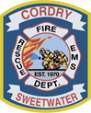      101 Firehouse Rd     Nineveh, IN 46164